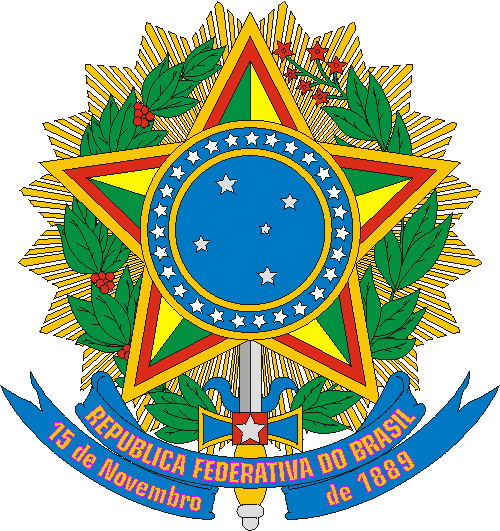 MINISTÉRIO DA CULTURASECRETARIA DE CIDADANIA E DIVERSIDADE CULTURALEDITAL DE SELEÇÃO PÚBLICA SCDC/MINC N.º 10, DE 25 DE OUTUBRO DE 2023EDITAL DE PREMIAÇÃO – CONSTRUÇÃO NACIONAL DA CULTURA HIP-HOP 2023A POLÍTICA DE BASE COMUNITÁRIA RECONSTRUINDO O BRASILANEXO 7CADASTRO FINANCEIRO(Local e data) _____________________, ________/_______/ 2023.____________________________________________________Assinatura(Responsável pela Candidatura)NOME COMPLETONOME DA CANDIDATURA PREMIADA: REGIÃO BRASILEIRA DA CANDIDATURA: CIDADE/UF: MARQUE A CATEGORIA DE INSCRIÇÃO:(  ) Pessoas Físicas(  ) Grupos/Coletivos/Crews(  ) Instituições privadas sem fins lucrativos      Nº do CNPJ:Dados da Pessoa Responsável pela Conta:Dados da Pessoa Responsável pela Conta:Dados da Pessoa Responsável pela Conta:Dados da Pessoa Responsável pela Conta:Dados da Pessoa Responsável pela Conta:Nome Completo:Nome Completo:Nome Completo:Nome Completo:Nome Completo:CPF:CPF:CPF:CPF:CPF:Endereço Completo:Endereço Completo:Endereço Completo:Endereço Completo:Endereço Completo:Nº Banco:Nome do Banco:Nº Agência:(  ) conta corrente(  ) conta poupançaNº Conta:Praça de Pagamento:Atenção: O prêmio será pago exclusivamente em conta corrente ou poupança de qualquer banco, tendo a pessoa candidata como única titular, não sendo aceitas contas conjuntas ou de terceiros, contas correntes de convênio ou instrumentos similares, contas fácil ou contas-benefício, tais como: Bolsa Família, Bolsa Escola, Aposentadoria, dentre outras.Atenção: O prêmio será pago exclusivamente em conta corrente ou poupança de qualquer banco, tendo a pessoa candidata como única titular, não sendo aceitas contas conjuntas ou de terceiros, contas correntes de convênio ou instrumentos similares, contas fácil ou contas-benefício, tais como: Bolsa Família, Bolsa Escola, Aposentadoria, dentre outras.Atenção: O prêmio será pago exclusivamente em conta corrente ou poupança de qualquer banco, tendo a pessoa candidata como única titular, não sendo aceitas contas conjuntas ou de terceiros, contas correntes de convênio ou instrumentos similares, contas fácil ou contas-benefício, tais como: Bolsa Família, Bolsa Escola, Aposentadoria, dentre outras.Atenção: O prêmio será pago exclusivamente em conta corrente ou poupança de qualquer banco, tendo a pessoa candidata como única titular, não sendo aceitas contas conjuntas ou de terceiros, contas correntes de convênio ou instrumentos similares, contas fácil ou contas-benefício, tais como: Bolsa Família, Bolsa Escola, Aposentadoria, dentre outras.Atenção: O prêmio será pago exclusivamente em conta corrente ou poupança de qualquer banco, tendo a pessoa candidata como única titular, não sendo aceitas contas conjuntas ou de terceiros, contas correntes de convênio ou instrumentos similares, contas fácil ou contas-benefício, tais como: Bolsa Família, Bolsa Escola, Aposentadoria, dentre outras.